　延伸閱讀　《圖說近代：（七）九龍城問題》　
　　　　　　　　https://chiculture.org.hk/tc/photo-story/1202觀看短片《九龍寨城》(第17集)，回答以下問題。        九龍寨城的故事觀看短片《九龍寨城》(第17集)，回答以下問題。        九龍寨城的故事觀看短片《九龍寨城》(第17集)，回答以下問題。        九龍寨城的故事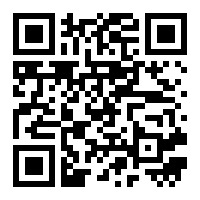 時期時期概況概況概況清朝時期清朝時期清政府在___________年建造九龍寨城。佔地_______英畝。用途：九龍巡檢司__________所在地，駐兵數百名。清政府＿＿＿＿＿＿＿＿＿的重要軍事據點。清政府在___________年建造九龍寨城。佔地_______英畝。用途：九龍巡檢司__________所在地，駐兵數百名。清政府＿＿＿＿＿＿＿＿＿的重要軍事據點。清政府在___________年建造九龍寨城。佔地_______英畝。用途：九龍巡檢司__________所在地，駐兵數百名。清政府＿＿＿＿＿＿＿＿＿的重要軍事據點。2.英國管治時期2.英國管治時期1860年九龍半島割讓予英國，但九龍寨城的管治權仍屬中國所有。簽訂《展拓香港界址專條》時，英國以安全為理由，把寨城裏的＿＿＿＿＿＿＿＿＿＿趕走。清政府認為英國這樣做是＿＿＿＿＿＿＿的行為，卻因清廷無暇處理，令九龍寨城變成了
「＿＿＿＿＿＿＿＿＿」地區—中國不管、英國不管、香港不管。寨城內混亂不堪，成罪惡温牀。1860年九龍半島割讓予英國，但九龍寨城的管治權仍屬中國所有。簽訂《展拓香港界址專條》時，英國以安全為理由，把寨城裏的＿＿＿＿＿＿＿＿＿＿趕走。清政府認為英國這樣做是＿＿＿＿＿＿＿的行為，卻因清廷無暇處理，令九龍寨城變成了
「＿＿＿＿＿＿＿＿＿」地區—中國不管、英國不管、香港不管。寨城內混亂不堪，成罪惡温牀。1860年九龍半島割讓予英國，但九龍寨城的管治權仍屬中國所有。簽訂《展拓香港界址專條》時，英國以安全為理由，把寨城裏的＿＿＿＿＿＿＿＿＿＿趕走。清政府認為英國這樣做是＿＿＿＿＿＿＿的行為，卻因清廷無暇處理，令九龍寨城變成了
「＿＿＿＿＿＿＿＿＿」地區—中國不管、英國不管、香港不管。寨城內混亂不堪，成罪惡温牀。3.1984年3.1984年草簽《__________________________》，中、英兩國重新討論寨城問題。草簽《__________________________》，中、英兩國重新討論寨城問題。草簽《__________________________》，中、英兩國重新討論寨城問題。4.1987年4.1987年港英政府宣布__________________九龍寨城，只保留＿＿＿＿＿＿＿＿＿，建成公園，並公布香港法律適用於九龍寨城。港英政府宣布__________________九龍寨城，只保留＿＿＿＿＿＿＿＿＿，建成公園，並公布香港法律適用於九龍寨城。港英政府宣布__________________九龍寨城，只保留＿＿＿＿＿＿＿＿＿，建成公園，並公布香港法律適用於九龍寨城。